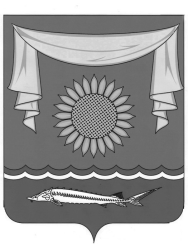 Местное самоуправлениеАдминистрация Новобессергеневского сельского поселенияРостовской области Неклиновского районаПОСТАНОВЛЕНИЕ № 5		В связи с кадровым изменением Администрации Новобессергеневского сельского поселения: п о с т а н о в л я ю: 	1. Изложить приложение №1 к постановлению от 29.12.2017г. №95 «Об утверждении Положения о приемочной комиссии и проведении экспертизы» в следующей редакции, согласно приложению к настоящему постановлению.	2. Настоящее постановление вступает в силу со дня его официального опубликования.3.Контроль за выполнением настоящего постановления оставляю за собой.И.о. главы администрацииНовобессергеневскогосельского поселения                                                                     А.Ю.ГалузаПриложениек постановлениюАдминистрации Новобессергеневского сельского поселения от 29.12.2017г. №95Состав приемочной комиссии Администрации Новобессергеневского сельского поселения 1. Председатель комиссии: Галуза Анатолий Юрьевич – исполняющий обязанности главы Администрации Новобессергеневского сельского поселения;1.2. Заместитель председателя комиссии: Вислогузов Александр Владимирович – старший инспектор администрации Новобессергеневского сельского поселения;1.3. Члены комиссии: Жаворонкова Юлия Ивановна – ведущий специалист;Рассказова Светлана Александровна – главный бухгалтер;Сычева Галина Ивановна – ведущий специалист.  «29» октября 2021г.с. НовобессергеневкаО внесении изменений в постановление Администрации Новобессергеневского сельского поселения от 29.12.2017г. №95 «Об утверждении Положения о приемочной комиссии и проведении экспертизы»